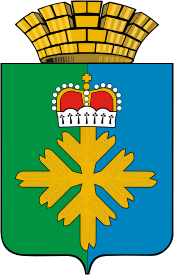 ПОСТАНОВЛЕНИЕГЛАВЫ ГОРОДСКОГО ОКРУГА ПЕЛЫМВ целях определения назначения территории городского округа Пелым исходя из социальных, экономических, экологических и иных факторов для обеспечения устойчивого развития территории, развития инженерной, транспортной и социальной инфраструктур, обеспечения учета интересов граждан и их объединений, а так же в целях приведения документов территориального планирования в соответствие с действующим градостроительным законодательством Российской Федерации, в соответствии со статьей 24 Градостроительного кодекса Российской Федерации, Федеральным законом от 06.10.2003 № 131-ФЗ «Об общих принципах местного самоуправления в Российской Федерации», руководствуясь статьей 28 Устава городского округа Пелым, ПОСТАНОВЛЯЮ:1. Принять решение о подготовке проекта внесения изменений в Генеральный план городского округа Пелым в части изменения (установления) границ населенных пунктов.2. Комиссии по землепользованию и застройке городского округа Пелым (далее – комиссия), осуществляющей свою работу в составе и в порядке деятельности, утвержденном постановлением главы городского округа Пелым от 27.12.2016 № 37 «Об утверждении состава и Положения о Комиссии по землепользованию и застройке городского округа Пелым» провести работы по подготовке проекта внесения изменений в Генеральный план городского округа Пелым в порядке, предусмотренном  Градостроительным  кодексом Российской Федерации.3. Настоящее постановление опубликовать в информационной газете «Пелымский Вестник» и разместить на официальном сайте городского округа Пелым в информационно-телекоммуникационной сети «Интернет».4. Контроль за исполнением настоящего постановления возложить на заместителя главы администрации городского округа Пелым Т.Н. Баландину.Глава городского округа Пелым                                                              Ш.Т. Алиевот 20.08.2020 № 26п. ПелымО подготовке проекта внесения изменений в Генеральный план городского округа Пелым